Programas y Proyectos de InversiónNo aplicaIndicadores de ResultadosSe puede incluir las Matrices de Indicadores para resultados que se tengan, en la que se muestre el resultado obtenido en el Indicador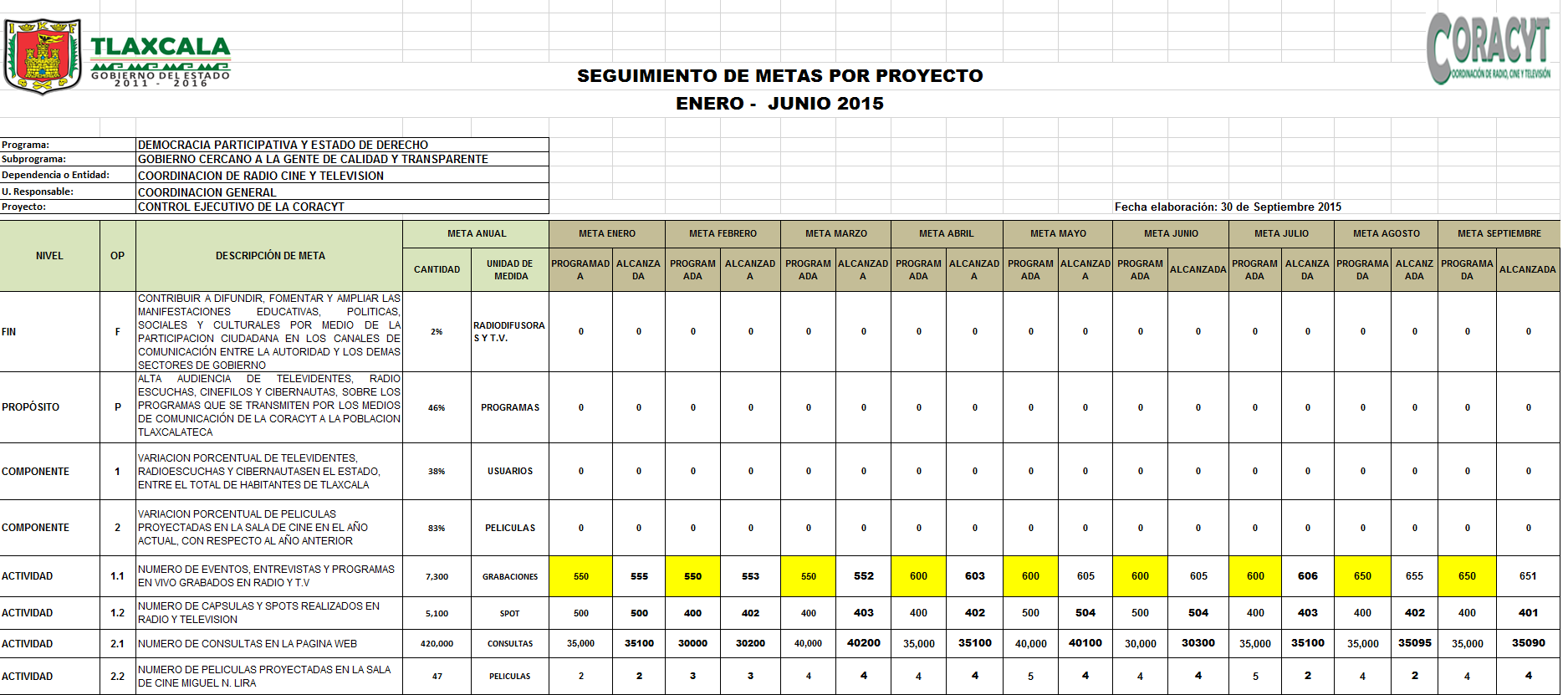 